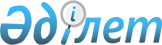 Әйтеке би аудандық мәслихатының 2014 жылғы 24 ақпандағы "Әйтеке би ауданында әлеуметтік көмек көрсетудің, оның мөлшерлерін белгілеудің және мұқтаж азаматтардың жекелеген санаттарының тізбесін айқындаудың қағидаларын бекіту туралы" № 138 шешімінің күшін жою туралыАқтөбе облысы Әйтеке би аудандық мәслихатының 2016 жылғы 14 қаңтардағы № 289 шешімі      Қазақстан Республикасының 2001 жылғы 23 қаңтардағы "Қазақстан Республикасындағы жергілікті мемлекеттік басқару және өзін-өзі басқару туралы" Заңының 7 бабының 5 тармағына және аудан әкімінің 2016 жылғы 11 қаңтардағы № 01-27/ 69 ұсынысына сәйкес Әйтеке би аудандық мәслихаты ШЕШІМ ҚАБЫЛДАДЫ:

      Әйтеке би аудандық мәслихатының 2014 жылғы 24 ақпандағы "Әйтеке би ауданында әлеуметтік көмек көрсетудің, оның мөлшерлерін белгілеудің және мұқтаж азаматтардың жекелеген санаттарының тізбесін айқындаудың қағидаларын бекіту туралы" № 138 шешімінің (2014 жылғы 12 наурызда нормативтік құқықтық актілерді мемлекеттік тіркеу тізілімінде № 3812 болып тіркелген, 2014 жылғы 28 наурызда № 13 "Жаңалық жаршысы" газетінде жарияланған) күші жойылды деп танылсын.


					© 2012. Қазақстан Республикасы Әділет министрлігінің «Қазақстан Республикасының Заңнама және құқықтық ақпарат институты» ШЖҚ РМК
				
      Аудандық маслихаттың

Аудандық маслихаттын сессия

      төрағасы:

хатшысы:

      Ж.Қамбаров

А.Ермағамбет
